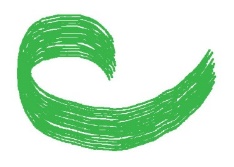 TRANSPORTATION CHOICES FOR SUSTAINABLE COMMUNITIES Bookkeeper – Small, Non-Profit OrganizationTransportation Choices for Sustainable Communities (TCSC) is a small, non-profit organization based in Berkeley, CA.  We are currently looking for a competent, detail-oriented, professional who is familiar with modern accounting practices and would provide bookkeeping services on an as-needed basis. It is expected that during the year, the workload will be highly variable, but with a clear emphasis on regular, specific tasks such as tax-related reporting during the first and second quarters of the calendar year, and financial reports for annual board meetings.  Bookkeeper Duties and ResponsibilitiesThe Bookkeeper’s most important duty will be to track and manage financial data, focusing less on analysis and more on creating and maintaining records. The responsibilities of the Bookkeeper could include the following:Documenting transaction detailsPutting together financial reportsPreparing annual filings with the California Attorney General’s OfficePreparing bi-annual filings with the California Secretary of StateFact-checking accounting dataNotifying the Treasurer or Senior Staff of any accounting errorsCalculating interest chargesRecording financial transactionsTracking payroll dataBookkeeper Skills and QualificationsThe Bookkeeper should have a mix of formal education and real-world experience. Ideally, candidates should have the following:An eye for detailThe ability to meet deadlinesThe ability to communicate complex data in a clear wayExceptional organization skillsCustomer service skillsExcellent data entry skillsFor further information, please contact:Charles Rivasplata, TreasurerTransportation Choices for Sustainable CommunitiesE-Mail:  charlesrivasplata@yahoo.com